Rencana Pelaksanaan Pembelajaran Jarak Jauh(RPPJJ)Madrasah	: Mts N 8 Ciamis MataPelajaran	:MatematikaMateri	:Perpangkatan dan bentuk akar Kelas/Semester	:IX/GanjilAlokasiWaktu	: 3JamPelajaran x 40MenitTujuanPembelajaranSetelah mengikuti proses pembelajaran, peserta didik dapat:Mengidentifikasi, mendeskripsikan, menjelaskan sifat bentuk pangkatberdasarkan hasilpengamatan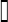 Menyelesaikan permasalahan nyata yang berhubungan dengan perpangkatandan bentukakarMenggunakannotasiilmiahataubentukbakuuntukmenuliskanbilanganyangsangat besar dan sangatkecilMetodePembelajaran,Alat/Media danSumberBelajarMetode	: Penugasan dandaringAlat/Media	: WhatsApp*SumberBelajar	: Buku penunjang Kurikulum 2013 Matematika kelas IX,Kemendikbud, Revisi Tahun 2018Langkah-langkahPembelajaranPenilaianSikap	: Observasi selama pembelajaran daring berlangsung melaluiWhatsAppPengetahuan	: Tes Tertulis atauPenugasanKeterampilan : Penilaian portofolio yang dikumpulkan melalui aplikasiWhatsAppMengetahui, Kepala MadrasahH. MASKUR, SAg, MM.NIP.196308101988031006Ciamis,13 Juli 2020 GuruMapel,Drs. H. UDIN, MM. NIP.196705151997031001KegiatanPendahuluan(15 Menit)Guru memberikan salam, menyapa siswa, serta selalu mengingatkan tentang protokolkesehatancovid-19Guru tetap selalu memberikan motivasi kepada siswa tentang apa yang dapat diperolehdengan mempelajari materi Perpangkatan dan Bentuk AkarGuru memberikan arahan kepada siswa tentang pembelajaran online dan kesepakatan untuk mengumpulkan tugas melalui WhatsAppKegiatan Inti (90 Menit)Guru memberikan materi terlebih dahulu kepada siswa tentang bilangan berpangkat besertasifat-sifatnya melalui aplikasi WhatsApp atau MessengerGuru memberitahukan kepada siswa untuk mempelajari dan memahami terlebih dahuluMateri yang telah diberikan melalui WhatssAppGuru memberikan penugasan kepada siswa tentang materi bilangan berpangkat beserta sifat-Sifatnya melalui WhatsAppKegiatanPenutup(15 Menit)Guru dan siswa saling berkomunikasi tentang kendala yang dihadapi dengan pembelajaran Melalui Aplikasi WhatsApp (Online)Guru selalu mengingatkan kepada siswa untuk tetap menjaga kesehatan dan tetap mematuhiProtocol kesehatanGuru menyampaikan kepada siswa untuk tetap melakukan komunikasi dengan guru secaraOnline jika ada materi dan tugas yang ingin ditanyakan/(kurangjelas)